                                   ikis, s.r.o.  Kaštanová 496/123a, 620 00 Brno 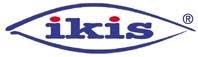 	 	Veřejná zakázka malého rozsahu na stavební práce zadávaná podle ustanovení § 6, § 27 a § 31 zákona číslo 134/2016 Sb., o zadávání veřejných zakázek, v platném znění (dále rovněž jen „Zákon“) a  podle metodického pokynu ředitele odboru ZSP MHMP č. 1/2018  s názvem: „Výměna výplní v objektu č.p.178 Domova Maxov“ ve vztahu k Zákonu se jedná o veřejnou zakázku malého rozsahu Toto zadávací řízení pro zadání veřejné zakázky malého rozsahu se neřídí postupy podle Zákona, kromě ustanovení      § 6 Zákona. Pokud je v textu uveden odkaz na Zákon, je to v zájmu snadnějšího pochopení významu textu, vždy je však takový odkaz použit pouze „ve smyslu Zákona“. ZADÁVACÍ DOKUMENTACE – OBCHODNÍ PODMÍNKY Zadávací podmínky – obchodní podmínky - jsou součástí zadávacích podmínek a obsahují text smlouvy obligatorního charakteru, který je pro dodavatele závazný. Dodavatel je povinen text obchodních podmínek ve svém návrhu smlouvy předkládaném v rámci nabídky akceptovat. Pro zajištění textu obchodních podmínek proti opravám a přepisům je text obchodních podmínek předáván dodavatelům elektronicky ve formátu PDF. Účastník zadávacího řízení pro potřeby zpracování nabídky text smlouvy vytiskne, rukou vyplní v textu smlouvy údaje, které jsou určeny k vyplnění, a takto doplněnou smlouvu předloží jako součást nabídky zadavateli. Obsah obchodních podmínek může dodavatel při zpracování návrhu doplnit pouze v těch částech, kde to vyplývá z textu obchodních podmínek. Jakékoli jiné dodatky či odchylky se vylučují. SMLOUVA O DÍLO ČÍSLO … … …/ … … Objednatel na straně jedné jako „Objednatel“ a Zhotovitel 	MSV Liberec, s.r.o.        Bankovní spojení:    ČSOB Liberec 	číslo účtu: 281511658/0300 Zapsaný v: 	Obchodním rejstříku vedeném u Krajského soudem v Ústí nad Labem	                 oddíl C, vložka 7273 na straně druhé jako „Zhotovitel“ uzavřeli dle zákona č. 89/2012 Sb., občanského zákoníku, smlouvu o dílo tohoto znění: Článek I. Předmět smlouvy 1. 	DOHODNUTÝ PŘEDMĚT PLNĚNÍ ZHOTOVITELE (DÍLO) 1.1. Zhotovitel se zavazuje provést na svůj náklad a nebezpečí pro objednatele komplexní provedení stavby s názvem: Výměna výplní v objektu č.p.178 Domova Maxov. Stavba bude provedena v rozsahu a podle: Projektové dokumentace pro provedení stavby s názvem:  „Energeticky úsporná renovace objektu čp 178 výbor Domova Maxov“, zpracovaná projektantem SEA Architekt s.r.o., se sídlem: Dvorecké náměstí 3, 147 00 Praha 4, v lednu 2017.  Projektová dokumentace je zpracovaná v souladu s příslušnými právními předpisy zejména zákonem číslo 183/2006 Sb., stavební zákon, v platném znění, vyhláškou číslo 499/2006 Sb., o dokumentaci staveb, v platném znění, vyhláškou číslo 503/2006 Sb., v platném znění, Zákonem číslo 134/2016 Sb., o zadávání veřejných zakázek, ve znění pozdějších předpisů a vyhláškou číslo 169/2016 Sb., kterou se stanoví podrobnosti vymezení předmětu veřejné zakázky na stavební práce a rozsah soupisu stavebních prací, dodávek a služeb s výkazem výměr, dále v textu rovněž jen „PROJEKT“ Dílo je specifikováno PROJEKTEM a ROZPOČTEM a zahrnuje: 	1.1.1. 	Provedení stavby podle PROJEKTU. 1.1.2. Zpracování dále uvedené projektové dokumentace:  Dopracování dílenské dokumentace se zřetelem na nabídnuté konkrétní stavební materiály, výrobky, technologie, stroje, zařízení a systémy určené pro osazení nebo zabudování do stavby. Dokumentace skutečného provedení stavby v rozsahu stanoveném vyhláškou číslo 499/2006 Sb. a její předání Objednateli ve 3 tištěných vyhotoveních a v 1 datovém vyhotovení ve formátu pdf. Dokumentace skutečného provedení stavby bude obsahovat zakreslení skutečného stavu konstrukcí, instalací a přípojek na vnější inženýrské sítě podle stavu provedeného díla. Tato dokumentace musí mít takovou podrobnost a vypovídací schopnost, aby umožnila budoucímu uživateli zjistit jednoznačně povahu stavebních konstrukcí, polohu a trasy instalací a průběhy inženýrských sítí vč. přípojek, v případě potřeby provádění případných rekonstrukcí a oprav. 1.1.3. Provedení souvisejících činností, prací a dodávek specifikovaných v článku I. odstavec 1.2. této smlouvy. 1.2. Předmět díla dále tvoří:  Dopracování dílenské dokumentace se zřetelem na nabídnuté konkrétní stavební materiály, výrobky, technologie, stroje, zařízení a systémy určené pro osazení nebo zabudování do stavby. Pořizování průběžné fotodokumentaci postupu provádění stavby, kterou předá Objednateli v jednom elektronickém vyhotovení ve formátu jpg. nebo pdf. na vhodném datovém nosiči při zahájení předávání díla; zhotovení dokumentace skutečného provedení díla a její předání objednateli ve 3 tištěných vyhotoveních a v 1 datovém vyhotovení (na CD); Dokumentace skutečného provedení bude obsahovat zakreslení skutečného stavu konstrukcí, podle stavu provedeného díla. Tato dokumentace musí mít takovou podrobnost a vypovídací schopnost, aby umožnila budoucímu uživateli zjistit jednoznačně povahu stavebních konstrukcí, polohu a trasy instalací a průběhy inženýrských sítí, v případě potřeby provádění případných rekonstrukcí a oprav Provedení veškerých předepsaných zkoušek včetně vystavení dokladů o jejich provedení, doložení atestů, certifikátů, prohlášení o shodě apod. a jejich předání zadavateli ve 3 vyhotoveních;  Doklady o provedení předepsaných zkoušek, atesty, certifikáty, prohlášení o shodě bude zhotovitel dokládat v průběhu realizace díla, a to vždy k termínu vystavení faktury. Faktura za provedené práce nebude bez doložení těchto dokladů uhrazena. Doklady bude archivovat technický dozor stavebníka (TDS), který provede jejich kompletaci před předáním a převzetím díla a kolaudací. Předkládání vzorků materiálů a výrobků určených pro osazení či zabudování do stavby objednateli a projektantovi k odsouhlasení; Celkový úklid stavby, staveniště a okolí před předáním a převzetím;  Celkový úklid před předáním díla zahrnuje kompletní a úplné vyčistění stavby, staveniště a okolí před předáním a převzetím, a to v takovém rozsahu, který umožní okamžité užívání bez provádění jakéhokoliv dalšího úklidu ze strany objednatele. Součástí úklidu je i úklid okolních ploch a komunikací, uvedení okolí stavby do stavu podle projektu (pokud je okolí stavby projektem řešeno) nebo do stavu před zahájením realizace (u ploch a komunikací, které nejsou projektem řešeny). 	1.3. 	Všechny výkony Zhotovitele uvedené v článcích 1.1. – 1.2. budou provedeny v rozsahu a podle: PROJEKTU;  Oceněného soupisu stavebních prací dodávek a služeb, (dále jen ROZPOČET); nabídky Zhotovitele ze dne 06.03.2018, předložené Objednateli Zhotovitelem jako uchazečem v zadání veřejné zakázky podle zákona č. 134/2016 Sb., o zadávání veřejných zakázek, ve znění pozdějších předpisů (dále pro účely této smlouvy rovněž jen „NABÍDKA“); zadávací dokumentace veřejné zakázky (s výjimkou vlastního textu této smlouvy), která byla podkladem pro zpracování NABÍDKY (pro účely této smlouvy rovněž jen „ZADÁVACÍ DOKUMENTACE“). Uvedený PROJEKT a ROZPOČET jsou nedílnou součástí této smlouvy, přičemž předmětem plnění Zhotovitele (dílem) se pro účely této smlouvy rozumí souhrn všech prací, dodávek a souvisejících služeb, jak je vymezuje PROJEKT, ROZPOČET, NABÍDKA, zadávací dokumentace a tato smlouva o dílo včetně veškerých prací a dodávek nezbytných pro kvalitní zhotovení díla. Smluvní strany výslovně stanovují, že vše, co je uvedeno v článcích 1.1. – 1.3. tvoří předmět díla podle této smlouvy. Dále bude pro účely této smlouvy takto specifikovaný předmět díla označován jako dílo. PROJEKT a ROZPOČET jsou nedílnou součástí této smlouvy jako její příloha č. I. Zhotovitel se zavazuje provést dílo v kvalitě stanovené technickými specifikacemi a obecnými uživatelskými standardy. Objednatel se zavazuje k převzetí díla a k zaplacení ceny za dílo za podmínek dále v této smlouvě uvedených. Vůle smluvních stran je vyjádřena v dále uvedených dokumentech a podkladech, které tvoří nedílnou součást smlouvy o dílo, a to: vlastní text této smlouvy o dílo; PROJEKT; ROZPOČET; ZADÁVACÍ DOKUMENTACE;  	NABÍDKA; protokol o předání a převzetí každé z částí díla.  Jestliže si výše uvedené dokumenty, resp. podklady vzájemně odporují, platí vždy ten, který je v pořadí uveden na místě předcházejícím. 	1.8. 	ZMĚNY DÍLA 1.8.1. Objednatel je oprávněn nařizovat prostřednictvím oprávněné osoby uvedené v záhlaví této smlouvy, aniž by učinil tuto smlouvu neplatnou, změny díla s tím, že cena, termín, případně ostatní ustanovení této smlouvy budou odpovídajícím způsobem upraveny dodatkem ke smlouvě. Změny díla může Objednatel vyžadovat za dodržení těchto podmínek: pokud změnou dojde k zúžení předmětu díla a ke snížení ceny díla; pokud změna nebude mít vliv na cenu a kvalitu díla; pokud jde o změnu povahy nepředvídané práce, která není obsažena v PROJEKTU a jejíž provedení je nezbytné pro provedení díla; pokud jde o změnu, výslovně vyžádanou Objednatelem, která zahrnuje práce a dodávky, které nejsou obsaženy v předmětu díla. 1.8.2. Smluvní strany se zavazují ve výše uvedených případech postupovat v souladu s touto smlouvou a s právními předpisy upravujícími zadávání veřejných zakázek (především zákon č. 134/2016 Sb., o zadávání veřejných zakázek, v platném znění. 1.8.3. Žádné změny díla podle odstavce 1.8.1. nebudou započaty ani prováděny bez předchozího Objednatelova písemného pokynu a žádný nárok ani požadavek na změnu ceny nebo termínu nebude platný, nebude-li k němu takovýto písemný pokyn předem vydán a nebude-li současně tato změna smlouvy sjednána v souladu s touto smlouvou.  1.8.4. Zhotovitel podpisem této smlouvy vyjadřuje bezvýhradný souhlas s výlučným právem Objednatele omezit předmět díla a to jednostranným příkazem, který bude pro Zhotovitele závazný dnem jeho doručení. Zhotovitel souhlasí s touto možností a je si vědom skutečnosti, že pokud nastane takovýto případ, nemá právo vymáhat realizaci předmětu díla a nemůže Objednateli účtovat jakékoliv sankce ani náhrady škod z toho plynoucí. 1.9 	REALIZAČNÍ TÝM 1.9.1. Realizační tým ustanovený touto smlouvou pro realizaci díla tvoří: 1.9.1.1 Osoby Zhotovitele uvedené v článku VIII. odstavec 8.9.2. této smlouvy, a osoby uvedené v příloze č. III. článek III. této smlouvy, případně statutární zástupci uvedení v článku I. této smlouvy. 1.9.1.2. Osoby Objednatele uvedené v článku IX. odstavec 9.2. této smlouvy, a osoby uvedené v příloze č. III. článek III. této smlouvy, případně statutární zástupci uvedení v článku I. této smlouvy. 1.9.2. Realizační tým se bude scházet a projednávat aktuální otázky spojené s realizací díla na pravidelných kontrolních dnech a výrobních výborech v souladu s příslušnými ustanoveními této smlouvy, a to od zahájení díla do ukončení funkčních zkoušek. 1.10. 	ZVLÁŠTNÍ PODMÍNKY 1.10.1. Zhotovitel si je vědom skutečnosti, že podle § 2 písm. e) zákona č. 320/2001 Sb., o finanční kontrole ve veřejné správě, v platném znění, je osobou povinnou spolupůsobit při výkonu finanční kontroly. Zhotovitel se zavazuje, že poskytne potřebné spolupůsobení při výkonu finanční kontroly a umožní přístup k potřebným dokladům vč. smluv a souvisejících dokumentů, které podléhají ochraně podle zvláštních právních předpisů (např. obchodní tajemství, utajované skutečnosti) za předpokladu, že budou splněny požadavky kladené právními předpisy (např. zákon č. 255/2012 Sb., o kontrole), a to po celou dobu realizace díla a dále minimálně do uplynutí lhůty udržitelnosti projektu. Stejné podmínky spolupůsobení při výkonu finanční kontroly se Zhotovitel zavazuje zajistit u svých podzhotovitelů. 1.10.2. Zhotovitel souhlasí se zveřejněním obsahu smlouvy nebo jejích částí podle zákona č. 106/1999 Sb., o svobodném přístupu k informacím, ve znění pozdějších předpisů. Zhotovitel si je dále vědom skutečnosti, že Objednatel, jako veřejný zadavatel je povinen podle zákona č. 134/2016 Sb., o zadávání veřejných zakázkách, v platném znění, zveřejnit na svém profilu zadavatele úplné znění této smlouvy vč. příloh všech změn a dodatků, výši skutečně uhrazené ceny po ukončení platnosti této smlouvy nebo zveřejnit tuto smlouvu v souladu se zákonem č. 340/2015 Sb. o zvláštních podmínkách účinnosti některých smluv, uveřejňování těchto smluv a o registru smluv (zákon o registru smluv). Zhotovitel je seznámen se skutečností, že poskytnutí těchto informací se dle citovaných zákonů nepovažuje za porušení obchodního tajemství a s jejich zveřejněním tímto vyslovuje svůj souhlas. 1.10.3. Zhotovitel je povinen pro realizaci díla využít těch podzhotovitelů, jejichž prostřednictvím v NABÍDCE prokazoval kvalifikaci. V případě, že to není možné, je povinen Objednateli předložit návrh na změnu podzhotovitelů, k nimž musí doložit kvalifikační doklady, z nichž bude patrné, že nově navrhovaní podzhotovitelé splňují kvalifikaci stejně jako původní podzhotovitelé, jejichž prostřednictvím Zhotovitel prokazoval kvalifikaci ve své NABÍDCE.  Článek II. Doba plnění 2.1. 	DOHODNUTÁ DOBA PLNĚNÍ (TERMÍNY) Zhotovitel se zavazuje zhotovit jednotlivé části díla v dále uvedených, smluvními stranami dohodnutých, lhůtách: 	2.1.1. zahájení provádění díla 	 	ode dne 1.června 2018 2.1.2. řádné ukončení a předání celého díla (lhůta pro dokončení stavebních a montážních prací) – (Zhotovitelem Objednateli bez vad a nedodělků bránících v užívání) včetně úplného a řádného vyklizení staveniště:  nejpozději do 60 kalendářních dnů od zahájení provádění stavebních prací  tj. nejpozději do 30.července 2018  2.1.3. odstranění veškerých vad a nedodělků,  nejpozději do 15ti kalendářních dnů od  termínu podle odst. 2.1.2. této smlouvy. 2.1.4. Smluvní strany dohodnou přiměřené prodloužení lhůty plnění sjednané touto smlouvou, nebude-li možné práce zahájit nebo v nich pokračovat z důvodů ležících na straně Objednatele. 2.2. 	HARMONOGRAM PLNĚNÍ 2.2.1. Podrobný harmonogram plnění díla s uvedením termínů plnění uzlových bodů této smlouvy je uveden v příloze č. II. této smlouvy - HARMONOGRAM PLNĚNÍ PRACÍ A DODÁVEK, která tvoří nedílnou součást této smlouvy. V harmonogramu plnění musí být zohledněny všechny požadavky zadavatele na provádění díla.  2.2.2. Dospěje-li v průběhu provádění díla Objednatel nebo technický dozor stavebníka (dále jen TDS) k závěru, že skutečný postup prací a dodávek neodpovídá schválenému harmonogramu, vyzve Zhotovitele, aby předložil změněný Harmonogram prací a dodávek, zajišťující splnění díla v dohodnutých termínech. Zhotovitel je povinen takové výzvě neprodleně vyhovět. 2.2.3. Smluvní strany dohodnou přiměřené prodloužení lhůty plnění sjednané touto smlouvou, nebude-li možné práce zahájit nebo v nich pokračovat z důvodů ležících na straně Objednatele. Článek III. Místo plnění Místem plnění díla jsou Projektem vymezené plochy a prostory Domova Maxov na adrese: Horní Maxov čp. 178, Lučany nad Nisou, 468 71, kód NUTS CZ051. Článek IV. Cena díla Cena díla, jehož předmět a rozsah jsou vymezeny v článku I. této smlouvy, se sjednává dohodou smluvních stran ve smyslu ustanovení § 2 a následujících zákona č. 526/1990 Sb., ve znění pozdějších předpisů jako cena nejvýše přípustná takto: 4.1. 	Cena díla uvedeného v článku I. této smlouvy činí bez daně z přidané hodnoty (dále rovněž jen „DPH“) 712.101,- Kč 	Daň z přidané hodnoty ve snížené sazbě 15 % z celkové ceny díla uvedené v článku 4.1. výše činí částku  106.815,15 Kč  	Daň z přidané hodnoty v základní sazbě 21 % z celkové ceny díla uvedené v článku 4.1. výše činí částku  	 	 	 	………………………………… ,- Kč    	Dohodnutá celková cena díla činí včetně daně z přidané hodnoty celkem 818.916,15 Kč(slovy:osmsetosmnácttisícdevětsetšestnáctkorunčeských )4.2. V předchozích odstavcích toho článku uvedená cena díla se sjednává jako cena pevná a nepřekročitelná (s výjimkou, uvedenou v odstavci 4.3. tohoto článku), platná po celou dobu provádění díla až do jeho dokončení a předání, zahrnující veškeré náklady Zhotovitele na realizaci díla včetně dopadů změn cenové úrovně až do skutečného data předání tohoto díla a která nepřevyšuje nabídkovou cenu Zhotovitele, s níž se za podmínek zákona č. 134/2016 Sb., o zadávání veřejných zakázek, v platném znění, ucházel o tuto veřejnou zakázku. Kalkulace ceny byla provedena podle zadávací dokumentace. Zhotovitel potvrzuje, že cena díla zahrnuje veškeré práce a dodávky nezbytné pro kvalitní zhotovení díla, veškeré náklady spojené s úplným a kvalitním provedením a dokončením díla a zahrnuje též veškeré související náklady, které nejsou přímo uvedeny v předmětu díla, jako jsou: náklady na dopravu, montáž, předání, zprovoznění, provozní náklady, náklady na autorská práva, pojištění, daně, cla, a jakékoliv další výdaje spojené s realizací předmětu plnění. 4.3. Smluvní strany se dohodly, že cena díla může být změněna pouze za splnění sjednaných podmínek. Podmínky, při jejichž splnění je možné změnit cenu za plnění Zhotovitele touto smlouvou sjednanou, jsou smluvními stranami sjednány takto: 4.3.1. Pokud v průběhu provádění díla dojde ke změnám sazeb daně z přidané hodnoty, přitom sazba DPH bude účtována vždy v zákonné výši ke dni uskutečněného zdanitelného plnění. 4.4. 	SCHVÁLENÍ A OCENĚNÍ ZMĚN DÍLA 4.4.1. Nastane-li změna předmětu díla podle ustanovení odst. 1.8. této smlouvy vyžádaná zástupcem Objednatele ve věcech smluvních, popřípadě vyvolaná změnou technického řešení díla oproti PROJEKTU, aniž je tato změna způsobena Zhotovitelem, budou práce spojené s takovými změnami sjednány za podmínek touto smlouvou stanovených; kalkulace ceny takových změn bude provedena podle položek, které jsou obsaženy v ROZPOČTU přílohy č. I. této smlouvy. V případě, že v ROZPOČTU takové položky obsaženy nejsou, budou pro ocenění použity položky z ceníků stavebních prací RTS v aktuální cenové úrovni ke dni předání nabídky Zhotovitele, pokud ceníky RTS takové položky neobsahují, bude provedeno ocenění individuální kalkulací a předložením několika cenových nabídek podle situace na trhu. 4.4.2. Obě smluvní strany se zavazují, že ve všech případech shora uvedených budou jednat bez zbytečného odkladu. 4.5. 	Práva zadavatele k omezení předmětu veřejné zakázky – nerealizaci předmětu plnění  Objednatel si vyhrazuje právo omezit předmět plnění veřejné zakázky a nerealizovat některé části předmětu plnění. Zhotovitel podáním nabídky souhlasí s touto možností a je si vědom skutečnosti, že pokud nastane takový případ, nemá právo vymáhat realizaci předmětu plnění a nemůže zadavateli účtovat jakékoliv sankce z toho plynoucí. 4.6. Práce, které nebudou po dohodě smluvních stran provedeny, ačkoliv jsou součástí sjednaného předmětu plnění, budou z celkové ceny díla odečteny, přičemž se při jejich ocenění bude postupovat v souladu s odstavcem 4.4.1. této smlouvy. Článek V. Platební podmínky 5.1. 	Objednatel neposkytuje zálohy na provádění díla. Zhotovitel bude vystavovat a Objednatel bude hradit faktury za práce a dodávky provedené v uplynulém kalendářním měsíci.  5.1.1. Podkladem k vystavení faktury – daňového dokladu - je soupis skutečně provedených prací v uplynulém kalendářním měsíci vystavovaný Zhotovitelem a potvrzený zástupcem objednatele.  	5.1.2. 	SOUPIS SKUTEČNĚ PROVEDENÝCH PRACÍ A DODÁVEK Soupis skutečně provedených prací a dodávek vychází z ROZPOČTU a Zhotovitel ho sestaví samostatně pro investiční položky a samostatně pro neinvestiční položky. Soupis skutečně provedených prací bude obsahovat: počet měrných jednotek celkem (podle ROZPOČTU); počet měrných jednotek provedených od zahájení prací do konce předchozího fakturačního období (dosud fakturované položky); počet měrných jednotek provedených v průběhu daného fakturačního období, na které je vystavena faktura Zhotovitele (v daném fakturačním období fakturované položky); počet měrných jednotek, které zbývají k provedení do konce realizace díla (dosud nefakturované položky. Soupis skutečně provedených prací, který bude Zhotovitel předkládat TDS ke kontrole před vystavením faktury, bude předložen TDS v tištěné podobě a současně v datové podobě. Částky v soupisu provedených prací budou uvedeny na 2 desetinná místa a číselně musí s přesností na 2 desetinná místa korespondovat s ROZPOČTEM, který je součástí přílohy č. I. této smlouvy. 	5.1.3. 	SOUHRNNÝ ZJIŠŤOVACÍ PROTOKOL Součástí každé z faktur (v její příloze) bude souhrnný zjišťovací protokol, ve kterém budou uvedeny tyto údaje: celková cena díla v členění základ DPH, sazba a výše DPH, cena celkem vč. DPH; do daného fakturačního období fakturovaná cena díla v členění základ DPH, sazba a výše DPH, cena celkem vč. DPH; v daném fakturačním období fakturovaná cena díla v členění základ DPH, sazba a výše DPH, cena celkem vč. DPH; zbývající (dosud nefakturovaná) cena díla v členění základ DPH, sazba a výše DPH, cena celkem vč. DPH. 5.1.4. Veškeré doklady prokazující oprávněnost fakturace Zhotovitele v daném měsíci předá Zhotovitel TDS vždy ve třech vyhotoveních, která budou sloužit výhradně pro potřeby Objednatele 5.2. Každá faktura Zhotovitele (samostatně investiční a samostatně neinvestiční) musí splňovat náležitosti daňového dokladu podle v rozhodné době účinných právních předpisů a dále musí obsahovat: číslo smlouvy; číslo faktury; den uskutečnění zdanitelného plnění;  	den splatnosti faktury; označení díla. Každá faktura Zhotovitele musí v příloze obsahovat: souhrnný zjišťovací protokol;  objektový zjišťovací protokol;  soupis provedených prací a dodávek. Bude-li faktura obsahovat nesprávné nebo neúplné údaje a náležitosti uvedené v odstavcích 5.1. a 5.2. této smlouvy, je Objednatel oprávněn ji do data splatnosti vrátit Zhotoviteli. Po opravě faktury předloží Zhotovitel Objednateli novou fakturu se splatností uvedenou v článku V. odstavec 5.5. této smlouvy. Rovněž tak, zjistíli Objednatel před úhradou faktury u provedených prací vady, je oprávněn Zhotoviteli fakturu vrátit. Po odstranění vady nebo po jiném zániku odpovědnosti Zhotovitele za vadu předloží Zhotovitel Objednateli novou fakturu se splatností uvedenou v článku V. odstavec 5.5. této smlouvy. Objednatel je oprávněn odmítnout úhradu faktury v případě, že Zhotovitel přeruší v rozporu s touto smlouvou práce, práce provádí v rozporu s PROJEKTEM nebo touto smlouvou, pokud je v prodlení s realizací oproti harmonogramu, a to až do doby, než překážka k úhradě odpadne. Splatnost faktur, které budou současně daňovým dokladem, je do 30 kalendářních dnů ode dne jejich doručení Objednateli do sídla Objednatele uvedeného v záhlaví smlouvy. Datem uskutečněného zdanitelného plnění je poslední kalendářní den v měsíci, za který je faktura – daňový doklad vystavena. Objednatel může splatnost faktur v ojedinělých případech jednostranně prodloužit až o dalších 30 dnů (respiro), jestliže o takovém rozhodnutí před uplynutím lhůty splatnosti vyrozumí dodavatele. Objednatel není v prodloužené době splatnosti v prodlení, ani nejde o porušení jeho povinnosti uhradit faktury řádně a včas – dodavateli, proto nevzniká právo na úrok z prodlení ani smluvní pokutu či jiné sankce. 5.6. 	POZASTÁVKA 5.6.1. Zhotovitel je oprávněn fakturovat cenu díla do výše 90% ceny sjednané smluvními stranami v článku IV. odstavec 4.1. této smlouvy. Zbývajících 10% z ceny sjednané smluvními stranami v článku IV. odstavec 4.1. této smlouvy slouží jako pozastávka. 	5.6.2. 	Poslední fakturu (tj. fakturu ve výši 10% ceny sjednané smluvními stranami v článku IV. odstavec 4.1. této smlouvy) vystaví Zhotovitel po předání a převzetí poslední části díla. Objednatel uhradí fakturu až po úplném odstranění veškerých vad a nedodělků bez ohledu na vyznačenou splatnost poslední faktury.   5.7. 	SCHVALOVÁNÍ PLATEB 5.7.1. Zhotovitel předloží TDS soupis prací a dodávek, které hodlá fakturovat v daném fakturačním období. TDS provede kontrolu soupisu provedených prací a sdělí Zhotoviteli své stanovisko k účtovaným položkám. Pokud TDS zjistí, že účtované položky nejsou v souladu se skutečností na stavbě a s touto smlouvou, vrátí soupis prací a dodávek Zhotoviteli k opravě. Opravený soupis prací a dodávek předloží Zhotovitel opět TDS. Svůj souhlas se soupisem prací a dodávek vyjádří TDS svým podpisem. 5.7.2. Zhotovitel vystaví fakturu – daňový doklad za dané fakturační období, jehož přílohou bude soupis prací a dodávek potvrzený TDS a doručí ho do sídla Objednatele. Platební doklad, který nebude obsahovat soupis prací a dodávek potvrzený TDS není úplný a Objednatel ho nemůže proplatit. 	5.7.3. 	SCHVALOVÁNÍ POZASTÁVKY Ke stanovisku TDS k výstupní kontrole Zhotovitele, provedené v souladu se systémem řízení jakosti Zhotovitele, bude připojen, bude-li to třeba, seznam vad a nedodělků vyhotovených Zhotovitelem jako součást Zhotovitelovy výstupní kontroly. V něm budou přesně určeny a popsány veškeré prvky nebo části díla, které jsou vadné nebo nedostatečné, neodpovídají požadavkům PROJEKTU a této smlouvě a budou muset být opraveny či nahrazeny před úplným dokončením a předáním díla, a to v čase pro TDS v zastoupení Objednatele přijatelném. TDS stanoví datum předání teprve po ukončení prohlídky vad a nedodělků a poté, co od Zhotovitele obdrží požadované doklady. Poslední platba může být schválena k úhradě po úplném dokončení díla Zhotovitelem, pokud objednatel nerozhodne podle článku V. odstavec 5.6.2. této smlouvy. 5.7. 	Zadavatel si je oprávněn započítávat případné smluvní pokuty proti fakturovaným částkám. 5.8. 	PŘENESENÁ DAŇOVÁ POVINNOST Dodavatel se při vystavování daňových dokladů zavazuje, že bude postupovat v souladu s ustanovením § 92a a § 92e zákona č. 235/2004 Sb. o dani z přidané hodnoty, ve znění pozdějších předpisů. Článek VI. Staveniště 6.1. 	PŘEVZETÍ, PROVOZ A VYKLIZENÍ STAVENIŠTĚ 6.1.1. Staveništěm se rozumí prostor určený PROJEKTEM. Objednatel předá Zhotoviteli staveniště nejpozději 5 kalendářních dnů před zahájením prací podle článku 2.1.1. této smlouvy. O předání staveniště bude pořízen protokol o předání a převzetí staveniště podepsaný oprávněnými zástupci obou stran, přičemž za rozhodný termín předání a převzetí každého ze stavenišť se považuje den zahájení předání a převzetí každého ze stavenišť. Součástí protokolu bude soupis oprávněných osob Objednatele a Zhotovitele a soupis organizačních požadavků Objednatele. 6.1.2. Ode dne převzetí staveniště nese Zhotovitel nebezpečí všech škod na prováděném díle až do doby jeho předání Objednateli. Zhotovitel platí vodné, stočné a náklady na další odebraná média. Zhotovitel zabezpečí na své náklady měření jejich odběru. Zhotovitel je povinen zajistit ostrahu staveniště. 6.2. 	VYTÝČENÍ STAVENIŠTĚ Zhotovitel je v rámci sjednané ceny díla plně zodpovědný za: 6.2.1. správnost umístění úrovní, rozměrů a zaměření všech částí díla; 6.2.2. zabezpečení všech přístrojů, nástrojů, prací a dodávek nezbytných k zajištění činností v této smlouvě uvedených. Bude-li během provádění díla zjištěna jakákoliv chyba v umístění, úrovni, rozměrech nebo zaměření jakékoliv části díla, je Zhotovitel povinen bezodkladně na výzvu Objednatele nebo TDS odstranit takové nedostatky na vlastní náklad, a to způsobem stanoveným TDS. 6.3. 	ÚKLID STAVENIŠTĚ Zhotovitel je povinen udržovat staveniště i dílo v čistotě a pořádku, bez hromadění odpadů a zbytků materiálu. Po celou dobu provádění díla je Zhotovitel povinen provádět řádný úklid staveniště, odstraňovat všechny přebytečné překážky, manipulovat se svými prostředky a uskladněným materiálem a skladovat je tak, aby nepřekážely, při provádění prací a dodávek a odstraňovat pravidelně ze staveniště veškerý staveništní rum, odpadky a dočasné konstrukce, kterých při provádění díla není nezbytně třeba. Při nakládání s odpady je Zhotovitel povinen se řídit ustanoveními zákona č. 185/2001 Sb., ve znění pozdějších předpisů a jeho prováděcími předpisy. Zhotovitel je povinen předávat TDS doklady o zajištění likvidace odpadů vzniklých stavebními pracemi na díle v souladu s posledně citovaným zákonem. 6.4. 	VYKLIZENÍ STAVENIŠTĚ Zhotovitel je povinen nejpozději ke dni předání každé z částí díla každé ze stavenišť zcela vyklidit, jinak je Objednatel oprávněn převzetí každé z částí díla odmítnout. Při vyklizení staveniště je Zhotovitel povinen uvést okolní plochy, které nejsou řešeny PROJEKTEM do stavu, v jakém byly před zahájením realizace díla.  Článek VII. Stavební deník 7.1. Zhotovitel je povinen vést ode dne, kdy byly zahájeny práce na staveništi, stavební deník, a to až do dne odstranění veškerých vad a nedodělků. Poté je Zhotovitel povinen předat stavební deník Objednateli. 7.2. Zhotovitel zajistí vedení stavebního deníku v souladu s ustanovením § 157 zák. č. 183/2006 Sb. (stavební zákon). Stavební deník bude přístupný na stavbě Objednateli v pracovní době. Zhotovitel zapisuje do stavebního deníku všechny důležité okolnosti týkající se stavby a skutečnosti rozhodné pro plnění této smlouvy, zejména časový postup prací, odchylky od PROJEKTU nebo od podmínek stanovených rozhodnutím nebo opatřením, popřípadě další údaje nutné pro posouzení prací stavebním úřadem a ostatními orgány státní správy, jako je například teplota ve vztahu ke stavebním pracím, zejména s mokrým výrobním procesem, počasí (například déšť) u zemních prací a terénních úprav, apod., denně do něj provádět zápisy všech rozhodných a významných skutečností o průběhu stavby. Zejména je povinen zapisovat údaje o časovém postupu prací, jejich jakosti, zdůvodnění nepodstatných odchylek prováděných prací od PROJEKTU, klimatické podmínky apod. Pokud bude Zhotovitel účtovat HZS (hodinovou zúčtovací sazbu), budou počty hodin účtovaných v HZS zapsány ve stavebním deníku v den, kdy budou takové práce prováděny. Zápisy ve stavebním deníku budou datovány a podepsány Zhotovitelem. 7.3. 	Zápisy do stavebního deníku provádí stavbyvedoucí vždy v ten den, kdy byly práce provedeny nebo kdy nastaly okolnosti, které jsou předmětem zápisu. Mimo stavbyvedoucího může do stavebního deníku provádět potřebné záznamy pouze Objednatel a TDS případně jimi písemně pověřený zástupce, zpracovatel projektové dokumentace, autorský dozor nebo oprávněné orgány státní správy a dále zástupce správní firmy. 7.4. Zhotovitel je povinen předkládat stavební deník TDS denně (případně kdykoliv na vyzvání) ke kontrole a k provádění zápisů a současně mu bez zbytečného odkladu vydat průpisy uzavřených stran stavebního deníku. 7.5. Objednatel a TDS je oprávněn kontrolovat obsah stavebního deníku Zhotovitele, nejméně jednou za týden potvrdit kontrolu svým podpisem a k zápisům připojit své stanovisko. Nesouhlasí-li Zhotovitel se zápisem ve stavebním deníku, musí k tomuto zápisu připojit svoje stanovisko nejpozději do tří pracovních dnů. 7.6. Zhotovitel je povinen organizovat a zúčastňovat se jednou za týden pravidelných kontrolních dnů za účelem kontroly provádění díla za účasti TDS a Objednatele a autorského dozoru projektanta a zhotovitele projektu pro provedení stavby. Kontrolní dny budou zaměřeny zejména na dodržování časového harmonogramu výstavby a na kvalitu prováděných prací. Ke kontrolním dnům je Zhotovitel povinen písemně pozvat účastníky nejméně 7 dní před kontrolním dnem, nebude-li smluvními stranami předem dohodnuto jinak. 7.7. 	Zápis z kontrolního dne bude obsahovat: předmět kontrolního dne; vyjádření TDS, Objednatele a Zhotovitele k výsledku kontroly; soupis jednotlivých řešených bodů s uvedením termínů jejich plnění a odpovědnosti konkrétních účastníků výstavby za jejich plnění; sjednaný termín odstranění zjištěných vad a drobných nedodělků; soupis provedených, předem TDS a Objednatelem odsouhlasených víceprací ve formě touto smlouvou dohodnuté; podpisy zúčastněných osob. Kontrolní den povede TDS, který z něj rovněž pořídí zápis. Výše uvedenými kontrolními dny nejsou dotčeny pravidelné průběžné kontroly provádění díla TDS a Objednatelem a jím oprávněných osob na staveništi, jež budou zaznamenány ve stavebním deníku. Zápisy ve stavebním deníku ani zápisy z kontrolních dnů se nepovažují za změnu smlouvy ani nezakládají nárok na změnu smlouvy. Článek VIII. Provádění díla 8.1. 	Zhotovitel bude mít úplnou kontrolu nad prováděním díla, bude je účinně řídit a dohlížet na ně tak, aby zajistil, že dílo bude odpovídat této smlouvě. Výlučně bude Zhotovitel zodpovědný za konstrukční prostředky, metody, techniky, užité technologie a za koordinaci různých části díla, a to zejména za bezpečnost a stabilitu konstrukcí na staveništi a za přiměřenost a bezpečnost veškerých užitých technologických postupů. 8.2. Zhotovitel bude výlučně zodpovědný za bezpečnost práce při provádění díla podle zákona č. 309/2006 Sb. a Nařízení vlády č. 591/2006 Sb. a bude dodržovat nařízení koordinátora BOZP, kterého zajišťuje Objednatel. Dále je Zhotovitel zodpovědný za to, že pravidla, regulace a pracovní metody či postupy požadované příslušnými předpisy budou dodržovány. Zhotovitel je pro tento účel povinen dodržovat podmínky citovaných právních předpisů a dále zejména (nikoliv však pouze): 8.2.1. učinit veškerá nezbytná opatření k ochraně osob užívajících budovy a prostory areálu a všech osob oprávněných k pohybu na staveništi, k ochraně staveniště samého a k ochraně prováděného díla. Zhotovitel je rovněž povinen udržovat staveniště i nedokončené dílo v takovém stavu, aby bylo nebezpečí hrozící všem občanům a osobám pohybujícím se na staveništi nebo v jeho blízkosti odstraněno; 8.2.2. zabezpečit a udržovat na vlastní náklad veškerá světla, ostrahu, oplocení, varovné tabulky a dozor v době a na místech, kde je to nezbytně nutné nebo kde je to požadováno TDS, příslušnými předpisy nebo příslušným oprávněným orgánem veřejné správy pro bezpečnost osob, díla nebo zachování veřejného pořádku; 8.2.3. učinit veškerá nezbytná opatření k ochraně životního prostředí, a to jak přímo na staveništi, tak i mimo ně v rozsahu, který účinně zamezí poškození nebo ohrožení zdraví nebo života občanů a majetku imisemi, hlukem nebo jiným způsobem v příčinné souvislosti s prováděním díla; 8.2.4. vlivem činnosti Zhotovitele nesmí dojit ke škodám na objektech a inženýrských sítích. Případné vzniklé škody hradí Zhotovitel, a to i třetím osobám, pokud škoda vznikne působením Zhotovitele; 8.2.5. v případě, že Zhotovitel bude používat stroje, které vyvolávají vibrace a otřesy, zajistí taková opatření, aby na blízkých stávajících objektech nedošlo vlivem stavební činnosti ke škodám. Případné vzniklé škody hradí Zhotovitel. 8.3. Zhotovitel se zavazuje provést pro objednatele dílo s využitím vlastních kapacit a třetích osob. Tyto třetí osoby (dále jen „subdodavatelé“) se budou podílet na provedení díla výhradně v rozsahu určeném smlouvou uzavřenou mezi zhotovitelem a subdodavatelem. 8.3.1. Zhotovitel odpovídá v plném rozsahu za veškeré části díla provedené subdodavateli. Zhotovitel vytvoří stabilní tým osob odpovědných za provádění a řízení prací vlastních i subdodavatelů (viz odst. 8.9. této smlouvy) a je oprávněn změnit tyto odpovědné osoby pouze ze závažných důvodů a s předchozím písemným souhlasem Objednatele. 8.3.2. Zhotovitel se zavazuje veškeré práce subdodavatelů řádně koordinovat. 8.4. Zhotovitel bude výlučně zodpovědný za návrh, dílo, provoz, údržbu a odstranění dočasného konstrukčního či jiného dočasného vybavení a za návrh a provádění pracovních či stavebních metod požadovaných při jejich použití. Zhotovitel zajistí pro výkon těchto činností spolupráci osoby autorizované v příslušných oborech, ve kterých je činnost autorizované osoby požadována zákonem, určena smlouvou, nebo je-li přítomnosti autorizované osoby zapotřebí k tomu, aby byly zaručeny bezpečné a i jinak náležité výsledky. 8.5. Zhotovitel se před zahájením práce seznámí s PROJEKTEM a shledá-li jakékoli vady, nesrovnalosti, omyly či nedostatky v PROJEKTU, nebude pokračovat v práci či dodávkách, dokud nedostane od zástupce objednatele opravené nebo chybějící údaje a pokyny. 8.6. Zhotovitel zpracuje a bude podle potřeby či požadavků Objednatele průběžně aktualizovat harmonogram provádění díla a srovnávat postup prací s údaji o základních etapách postupu prací na díle tak, aby zaručoval dodržení veškerých termínů díla. Zhotovitel bude sledovat průběh a postup provádění díla ve vztahu k tomuto harmonogramu a je povinen informovat Objednatele a TDS v souladu s příslušnými ustanoveními této smlouvy o zpoždění a jakýchkoli požadovaných úpravách, které z takového zpoždění vyplynou. 8.7. S ohledem na dodržování harmonogramu podle ustanovení předchozích článků se Zhotovitel zavazuje pro všechny fáze provádění díla zajistit dostatečný počet pracovníků tak, aby byly dodrženy všechny termíny provádění díla. 8.8. Bez ohledu na předcházející ustanovení nebudou považovány nedostatky v údajích výkresové dokumentace či v textových vyjádřeních, které se týkají prací nebo výrobků, jejichž výkresová dokumentace nebo textové vyjádření jsou odborným pracovníkům běžně známy, obvykle se užívají a jsou pro řádné provedení díla běžně uznávány za nezbytné, za nesrovnalosti nebo vady. 8.9. 	DOZOR ZHOTOVITELE NAD PROVÁDĚNÍM DÍLA 8.9.1. Zhotovitel je výkonem dozoru nad provedením díla (dále jen dozor Zhotovitele) povinen pověřit autorizovanou osobu, oprávněnou k výkonu této činnosti podle zákona a podle plánu kvality Zhotovitele. Vyžaduje-li to rozsah činnosti, je Zhotovitel povinen zajistit i dostatečný počet způsobilých spolupracovníků. Všechny tyto osoby jsou povinny být přítomny na místě díla, a to v pracovní době, po celou dobu provádění díla. 8.9.2. Dozor Zhotovitele bude pro Objednatele a TDS přijatelný a nebude po dobu realizace předmětu díla vyměněn, pokud se tak nestane ze závažných důvodů, avšak vždy po předchozí vzájemné dohodě Zhotovitele s TDS. Případnou výměnu osob dozoru Zhotovitele je povinen Zhotovitel Objednateli předem písemně oznámit. Pokud Zhotovitel neobdrží od Objednatele odpověď na oznámení změny osoby dozoru Zhotovitele do 7 kalendářních dnů, má se za to, že Objednatel s výměnou osoby dozoru Zhotovitele souhlasí. Osoba pověřená dozorem Zhotovitele je p. Michal Suchý ve funkci vedoucího zakázky 8.9.3. Osoba vykonávající dozor Zhotovitele bude zastupovat Zhotovitele na místě díla a pokyny, které jí budou předány TDS, budou platit stejně, jako by byly předány Objednatelem přímo Zhotoviteli. Veškeré pokyny TDS budou Zhotoviteli potvrzeny písemně ve stavebním deníku. 8.10. 	Zhotovitel se zavazuje, že odpady, suť a znečištění bude neodkladně a průběžně odstraňovat ze staveniště. 8.11. Zhotovitel oznámí TDS a Objednateli 3 pracovní dny předem termín provádění zkoušek a seznámí TDS a Objednatele písemně s jejich výsledky. Provedené zkoušky jsou v ceně díla. Objednatel si vyhrazuje právo se k výsledkům zkoušek vyjádřit a v případě pochybností o jejich průkaznosti nařídit jejich opakování. Náklady na tyto dodatečné zkoušky jdou k tíži Zhotovitele v případě, že jejich výsledky prokáží oprávněnost pochybností Objednatele, v opačném případě hradí náklady na opakované zkoušky Objednatel. 8.12. Zhotovitel je povinen v průběhu stavby zaznamenávat do jednoho vyhotovení projektové dokumentace postup provádění díla. Tato dokumentace, která slouží jako závazný podklad pro zpracování dokumentace skutečného provedení díla, bude trvale uložena na stavbě a bude v průběhu realizace díla na vyžádání předložena ke kontrole TDS. 8.13. Zhotovitel se zavazuje k tomu, že po celou dobu realizace předmětu díla bude mít k dispozici potřebný počet dostatečně odborně kvalifikovaných pracovníků jak vlastních tak i u subdodavatelů. U pracovních postupů a technologií, kde budou používány speciální materiály, nebo kde jsou vyžadovány speciální odborné znalosti či dovednosti pro jejich aplikaci, bude Zhotovitel na žádost Objednatele předkládat před započetím takovýchto prací doklad o odborné způsobilosti pracovníků (kopii o zaškolení pracovníků u autorizované organizace) 8.14. 	Požadavky Objednatele na organizaci a provádění díla 8.14.1 Objednatel je povinen koordinovat etapovitost a harmonogram provádění prací podle pokynů a potřeb zadavatele vyplývajících z provozních nároků zařízení.  8.14.2. Objednatel stanovuje, že prováděné práce nesmí omezit požární únikové cesty a musí být v souladu s požárně-bezpečnostním řešením objektu. 8.14.3. Objednatel stanovuje, že hlučné a bourací práce bude možné provádět pouze v pracovních dnech     od  8 00 do 12 00 a od 14 00 do 18 00 Článek IX. Práva a povinnosti Objednatele 9.1. 	Objednatel je povinen zajistit při předání staveniště: jedno odběrné místo elektrické energie 230/450 V 50 Hz a vody z přístupných míst. Náklady na spotřebovanou vodu a elektrickou energii bude objednatel zhotoviteli fakturovat dle podružných měřičů, které budou na stavbě instalovány. Účtované jednotkové ceny budou odpovídat cenám, které účtují objednateli jednotliví dodavatelé energií. 9.2. Oprávněná osoba Objednatele uvedená v záhlaví této smlouvy pověřuje výkony funkce technického dozoru Objednatele dle této smlouvy (TDS) tyto osoby: pan, paní ……………………………………………… …………………………… pan, paní ……………………………………………… …………………………… Objednatel dále pověřuje výkonem autorského dohledu projektanta (AD) tyto osoby: pan, paní …………………………………………………………………………… pan, paní ……………………….....................…………………………… Objednatel dále pověřuje výkonem funkce koordinátora bezpečnosti a ochrany zdraví při práci na staveništi (v textu této smlouvy označen jako koordinátor BOZP) tyto osoby: pan, paní ……………………… …………………………………………………………… pan, paní ……………………………………………………………………………………..9.3. Objednatel, TDS, AD a koordinátor BOZP nebo jimi řádně zmocněné osoby budou mít kdykoli právo kontrolovat dílo. Budou-li části díla připravovány na místě jiném, než je místo díla, budou mít Objednatel, TDS, AD a koordinátor BOZP nebo jimi řádně zmocněné osoby kdykoliv přístup k těmto částem díla v kterékoliv fázi jejich výroby. 9.4. Bude-li muset dílo projít podle projektové dokumentace nebo této smlouvy zvláštními zkouškami, kontrolami nebo schvalováním, bude-li to požadovat TDS nebo vyplývá-li takový požadavek ze zákonů, vyhlášek či nařízení platných v místě provádění díla, předá Zhotovitel TDS včas informaci o jejich vykonání. Zhotovitel je povinen zajistit zkoušky, kontrolu nebo schválení příslušnými orgány či úřady a včas písemně TDS vyrozumět o místě a čase jejich konání. TDS průběžně kontroluje provádění prací a uplatňování postupů, stanovených plánem jakosti Zhotovitele, a to včetně záznamů o nich - zejména záznamy Zhotovitele o provádění vstupních, mezioperačních a výstupních kontrol, aniž by byl zodpovědný za plnění jakýchkoli povinností Zhotovitele. 9.5. Skryje-li nebo zatají-li Zhotovitel sám nebo prostřednictvím někoho část díla, která byla určena ke zvláštním zkouškám, kontrolám nebo schválení, před jejich provedením, zadáním nebo dokončením, je Zhotovitel na pokyn TDS povinen tuto část díla odkrýt nebo jinak zpřístupnit a umožnit ji podrobit určeným zkouškám, kontrolám nebo schvalovacím procedurám, nechat je uspokojivě provést a ukončit a na vlastní náklady navrátit a uvést část díla do řádného stavu. 9.6. Objednatel je oprávněn vydat pokyn k vykonání zvláštních zkoušek jakékoli části díla, dojde-li k závěru, že tato část díla neodpovídá smlouvě. Potvrdí-li se zkouškami jeho závěry, bude Zhotovitel povinen na vlastní náklady tuto část díla opravit a uhradit zároveň náklady spojené s vykonáním zkoušky. V opačném případě uhradí náklady spojené s vykonáním takovéto zkoušky Objednatel. 9.8. 	PRÁVA A POVINNOSTI TDS 9.8.1. TDS jménem Objednatele provádí veškeré administrativní úkony spojené s přípravou a vyhotovením zakázky a s uskutečněním díla v rozsahu stanoveném PROJEKTEM a touto smlouvou. Za tím účelem bude vydávat v souladu s ustanoveními této smlouvy písemné, výjimečně (jen v případě nutnosti) ústní pokyny a příkazy. Zhotovitel je povinen tyto pokyny a příkazy akceptovat. Byl-li TDS vydán ústní pokyn, který jím byl do sedmi dnů písemně potvrzen, bude mít platnost písemného pokynu. 9.8.2. TDS bude zastupovat Objednatele během provádění díla až do dokončení všech úprav nebo náprav vad v souladu s příslušnými ustanoveními této smlouvy o odpovědnosti Zhotovitele za vady a o poskytnutí záruk až do doby podpisu předávacího protokolu poslední části díla. Objednatelovy pokyny budou Zhotoviteli předávány prostřednictvím TDS. TDS je zmocněn jednat jménem Objednatele pouze v rozsahu PROJEKTU a této smlouvy, nebude-li rozsah zmocnění výslovně písemně upraven jinak. 9.8.3. TDS bude dozírat na jakostní a množstevní soulad prováděného díla (jeho navrženého tvarového, materiálového a technologického řešení) s PROJEKTEM, nebude však zodpovědný za používání stavebních prostředků, metod, technik a technologických postupů, nebude jejich používání kontrolovat, ani je nebude mít na starosti a nebude zodpovědný za dodržování bezpečnosti práce požadované pro danou stavbu příslušnou legislativou a jinými předpisy nebo běžnými stavebními postupy. 9.8.4. TDS je zmocněn k výkladu právního a věcného obsahu a rozsahu PROJEKTU a této smlouvy a k vydávání stanovisek k jednáním a výkonům Zhotovitele. Vysvětlení a rozhodnutí TDS musí být v souladu s touto smlouvou. 9.8.5. Nároky a případné spory, vztahující se k provádění díla nebo k výkladu PROJEKTU a této smlouvy, budou nejprve písemně předkládány TDS k posouzení a TDS vydá svá stanoviska písemnou formou bez zbytečného prodlení. 9.8.6. TDS bude mít právo nepřijmout práci či dodávku, která nebude odpovídat PROJEKTU a této smlouvě, popřípadě dát Zhotoviteli pokyn k zastavení takových prací a dodávek v jejich průběhu a upozornit Zhotovitele zápisem ve stavebním deníku, že tyto práce a dodávky nebudou převzaty. TDS má právo, kdykoliv to bude podle jeho názoru nezbytné, zajistit zvláštní kontrolu nebo zkoušku díla třetí stranou, aby se zjistilo dodržování PROJEKTU a této smlouvy, ať bylo zkoušené dílo či jeho část vyrobeno, instalováno nebo dokončeno, či nikoliv. 9.8.7. Náklady na kontroly nebo zkoušky ponese Zhotovitel ze svého, pokud: 9.8.7.1. jsou kontroly a zkoušky stanoveny nebo předpokládány přímo v této smlouvě nebo v obecně závazných právních předpisech nebo příslušných technických normách; 9.8.7.2. se kontrolou nebo zkouškou prokáže jakékoliv vadné plnění Zhotovitele, nebo pokud plnění Zhotovitele je prováděno v rozporu s PROJEKTEM, právními předpisy, technickými normami nebo touto smlouvou. 9.8.8. Budou-li prováděny na pokyn TDS kontroly a zkoušky, které mají být na žádost TDS provedeny jinde než na pracovišti, u výrobce, subdodavatele nebo zpracovatele, půjdou náklady na tyto zkoušky k tíži Zhotovitele jen tehdy, pokud testované materiály anebo zařízení zkouškám nevyhoví tak, aby je mohl TDS schválit k použití nebo zabudování. 9.8.9. Ani z práva TDS jednat, ani z jakéhokoli jeho rozhodnutí jednat či nejednat nevzniká TDS žádná povinnost ani odpovědnost vůči Zhotoviteli, jeho subdodavatelům, jejich zástupcům a ani žádným jiným osobám vykonávajícím jakoukoli činnost v souvislosti s dílem. 9.8.10. TDS prověří Zhotovitelem předložená data výrobků, materiálů a vzorků v souvislosti s PROJEKTEM a touto smlouvou a vydá podle toho patřičné pokyny. 9.8.11. TDS bude připravovat změny zakázky ve shodě s příslušnými ustanoveními této smlouvy o změnách a doplňcích díla. 9.8.12. TDS bude provádět kontroly, aby mohl určit data podstatného dokončení a předání díla v souladu s podmínkami stanovenými touto smlouvou v ustanoveních týkajících se osvědčování (ověřování) plateb, převezme písemné záruky a k nim se vztahující dokumentaci, vyžadované touto smlouvou a poskytnuté Zhotovitelem a předloží tyto dokumenty Objednateli k odsouhlasení. 9.8.13. TDS není z titulu své funkce oprávněn žádným způsobem měnit ani odsouhlasit žádné změny věcného rozsahu, smluvní ceny, termínů ani žádných dalších ustanovení uvedených v této smlouvě. Tyto úkony je za Objednatele oprávněna provádět pouze osoba oprávněná jednat za Objednatele. 9.9. Objednatel je oprávněn kontrolovat provádění díla. Zjistí-li Objednatel, že Zhotovitel provádí dílo v rozporu se svými povinnostmi stanovenými touto smlouvou, je Objednatel oprávněn dožadovat se toho, aby Zhotovitel odstranil vady vzniklé vadným prováděním a dílo prováděl řádným způsobem. Jestliže Zhotovitel tak neučiní ani v přiměřené lhůtě k tomu poskytnuté a postup Zhotovitele by vedl nepochybně k podstatnému porušení smlouvy, je Objednatel oprávněn od této smlouvy odstoupit. 9.10. Objednatel je oprávněn požadovat po Zhotoviteli sám nebo prostřednictvím TDS předložení vzorků u těch výrobků a dodávek, u nichž si to Objednatel předem písemně vyhradí, a to alespoň ve lhůtě 20 kalendářních dnů před předpokládaným termínem realizace výrobku nebo dodávky na stavbě. Zhotovitel je povinen Objednatelem požadované vzorky předložit. 9.11. Objednatel má právo provádět průběžné kontroly díla v průběhu jeho provádění a rozhodnout o zúžení předmětu díla na základě zjišťovacích protokolů. 9.12. Objednatel si vyhrazuje právo omezit předmět plnění veřejné zakázky a nerealizovat některé části předmětu plnění např. z důvodů nedostatku finančních prostředků. Článek X. Povinnosti Zhotovitele 10.1. Zhotovitel je povinen umožnit výkon TDS a součinnost osob pověřených výkonem funkce TDS při operativních kontrolách stavby. Stejné povinnosti Zhotovitele platí i pro výkon autorského dozoru projektanta. 10.2. Zhotovitel je povinen zajišťovat koordinaci a součinnost subdodavatelů stavby a dalších účastníků tak, aby nedošlo k narušení plynulého provádění díla. 10.3. Zhotovitel je povinen provádět důslednou kontrolu nakupovaných materiálů, hmot, surovin a dalších věcí potřebných pro plnění předmětu této smlouvy a vyžadovat od výrobců a dodavatelů atesty, prohlášení o shodě, certifikáty, záruční dokumentaci a návody k obsluze podle této smlouvy. 10.4. Zhotovitel se zavazuje, že bude při provádění díla postupovat s odbornou péčí. Zavazuje se dodržovat obecně závazné předpisy, technické normy a ustanovení této smlouvy. Zhotovitel se zavazuje, že se bude řídit výchozími podklady Objednatele, pokyny Objednatele, rozhodnutími příslušných správních orgánů. 10.5. Zhotovitel je povinen zajišťovat po celou dobu plnění předmětu této smlouvy okamžité odstraňování odpadů a nečistot vzniklých v souvislosti s prováděním díla. 10.6. 	Zhotovitel je povinen zajistit dozor nad prováděním díla odborně způsobilým stavbyvedoucím. 10.7. U těch částí díla, které vyžadují zpracování výrobní dokumentace, má Zhotovitel povinnost předložit dokumentaci před zahájením prací na těchto částech díla k odsouhlasení Objednateli, TDS a AD a odsouhlasenou dokumentaci předat ve 3 vyhotoveních Objednateli. 10.8. Zhotovitel je povinen dodržet veškeré termíny sjednané s Objednatelem v průběhu provádění díla ve stavebním deníku, v zápisech z kontrolních dnů nebo v jiných písemných dokumentech vyhotovených mezi Zhotovitelem a Objednatelem; takto nelze změnit termíny uvedené v této smlouvě a harmonogramu. Jedná se zejména o poskytování podkladů ze strany Zhotovitele Objednateli, provádění zkoušek, zajištění dílčích činností v průběhu realizace stavby apod.  10.9. Zhotovitel je povinen poskytnout všem subjektům provádějícím kontrolu nezbytné doklady a informace týkající se dodavatelských činností souvisejících s provedením díla. 10.10. Zhotovitel je povinen zajistit na stavbě bezpečnost a ochranu zdraví, respektovat zákon č. 309/2006 Sb. a nařízení vlády č. 591/2006 Sb., umožnit činnost inspektora bezpečnosti práce Objednatele. Neplnění povinností Zhotovitele s tímto ustanovením spojených podléhá sankci ze strany Objednatele podle článku XIV. odstavce 14.4. této smlouvy. 10.11. Zhotovitel je povinen plně odškodnit Objednatele za jakékoliv nároky a náklady, které mu vznikly narušením práv třetích osob (obtěžování, ohrožení výkonu, zásah) činností Zhotovitele nebo v souvislosti s ním. 10.12. SUBDODAVATELSKÝ SYSTÉM 10.12.1. Zhotovitel se zavazuje provést dílo vlastním jménem a na vlastní nebezpečí. Zhotovitel je oprávněn zajistit provádění částí předmětu díla dle této smlouvy třetími, k tomu odborně způsobilými osobami, není však oprávněn zadat provedení díla takovýmto třetím osobám jako celek. 10.12.2. Zhotovitel má povinnost průběžně po dobu realizace díla předkládat Objednateli před uzavřením subdodavatelských smluv ke schválení subdodavatelský systém, a to v takovém předstihu, aby nebyla brzděna realizace díla podle harmonogramu.  10.12.3. Další povinnosti Zhotovitele ve vztahu k jeho subdodavatelům jsou vymezeny v čl. I. odst. 1.10. této smlouvy. 10.13. Technický dozor Objednatele nesmí provádět Zhotovitel ani osoba s ním propojená. Zhotovitel se touto smlouvou zavazuje, že nastane-li tato skutečnost, neprodleně ji oznámí Objednateli. 10.14. Zhotovitel je povinen zajistit, aby osoby jím užité při zhotovování díla byly na staveništi zřetelně označeny názvem či logem zhotovitele. Jakákoliv konkrétní výjimka podléhá předchozímu písemnému souhlasu zástupce TDS učiněnému zápisem do stavebního či montážního deníku.  Článek XI. Vlastnické právo ke zhotovovanému dílu, pojištění díla Vlastníkem díla, jehož zhotovení je předmětem této smlouvy, je od počátku Objednatel. Po předání pracoviště Zhotoviteli k provedení díla podle této smlouvy přechází odpovědnost za škodu způsobenou na díle, a za škodu způsobenou jeho provozem na Zhotovitele, a to až do doby jeho zpětného převzetí Objednatelem. 11.1. 	POJIŠTĚNÍ 11.1.1. Zhotovitel se zavazuje sjednat v souvislosti s realizací díla dle této smlouvy příslušné druhy pojištění a udržovat je po celou dobu provádění díla a v jednotlivých případech po dobu stanovenou v této smlouvě jak následuje. 11.1.1.1. pojištění odpovědnosti za škody způsobené činností Zhotovitele na prováděném a ukončeném díle nebo vzniklé Objednateli z porušení povinnosti Zhotovitele podle této smlouvy ve výši 712.101,- Kč bez DPH  (doplní uchazeč, minimálně však 5 000.000 Kč), přičemž sjednané pojistné plnění musí být dostatečné k tomu, aby mohlo být dílo v případě poškození opraveno nebo znovu zhotoveno, přičemž pojistné plnění musí krýt i případný kalkulovaný zisk Zhotovitele; odpovídající pojistka bude udržována v platnosti od data zahájení provádění díla až do uplynutí záruční doby; 11.1.1.2. pojištění odpovědnosti za škody z provozu organizace s ohledem na pojišťovací podmínky pojišťovny, včetně úrazového pojištění zaměstnanců; odpovídající pojistka bude udržována v platnosti od data zahájení provádění díla až do uplynutí jednoho roku od data předání díla, které bude uvedeno v předávacím protokolu; Pokud se týče subdodavatelů Zhotovitele, bude jejich povinnost splněna, pokud uzavřou podobnou smlouvu v rozsahu přiměřeném jejich plnění. 11.2. 	ŠKODY ZPŮSOBENÉ TŘETÍM OSOBÁM (VČETNĚ MAJETKU OBJEDNATELE) Zhotovitel je povinen uzavřít pojistnou smlouvu, která bude pokrývat odpovědnost za škodu způsobenou na životě, zdraví a majetku třetích osob, včetně majetku Objednatele, činností prováděnou v souvislosti s prováděním díla a bude zahrnovat též pojištění škod způsobených krádeží, povodní, vichřicí a jinými nepředvídanými vlivy. Minimální výše pojistné částky na pojištění odpovědnosti za škodu způsobenou dodavatelem třetí osobě činí 5 000 000,- Kč na jednu pojistnou událost. 11.3. Zhotovitel předloží Objednateli doklady o pojištění před zahájením díla a na vyžádání Objednatele i kdykoliv v průběhu provádění díla. 11.4. 	NÁHRADA ŠKODY Uplatňování nároků na náhradu škody se řídí občanským zákoníkem. Článek XII. Předání díla 12.1. Předání díla probíhá jako řízení, jehož předmětem je šetření o skutečném stavu dokončeného díla, případně jeho části, na staveništi za účasti TDS, Objednatele a Zhotovitele či jimi písemně zmocněných osob. 12.2. Zhotovitel dílo odevzdá a Objednatel převezme formou zápisu o předání a převzetí zhotoveného díla. Zhotovitel nejpozději 7 dnů předem oznámí písemně TDS, že dílo je připraveno k převzetí. Zhotovitel s TDS dohodnou harmonogram přejímky. Na tomto základě TDS svolá předávací a přejímací řízení. 12.3. Zhotovitel je povinen u přejímacího řízení předat Objednateli minimálně ve třech vyhotoveních (originál + 2 kopie) veškeré nezbytné doklady, zejména: doklady o zajištění likvidace odpadů vzniklých stavebními pracemi na díle v souladu s platným zněním zákona o nakládání s odpady a jeho prováděcími předpisy; zápisy a protokoly o provedení předepsaných zkoušek; zápisy a osvědčení o zkouškách použitých výrobků a materiálů; zápisy o prověření prací a konstrukcí zakrytých v průběhu prací; záruční listy a návody k obsluze od dodaných výrobků; doklady o provedení dalších předepsaných zkoušek, atesty, certifikáty, prohlášení o shodě použitých materiálů a výrobků; doklady o individuálním vyzkoušení; manipulační, provozní řády, návod na provoz a údržbu díla a dokumentaci údržby. pokud tyto doklady nepředal dříve, předává-li se pouze část díla, předá Zhotovitel Objednateli doklady týkající se takové části díla. Dále zhotovitel sepíše protokol o předání a převzetí díla, který bude obsahovat: označení díla; označení Objednatele a Zhotovitele, číslo a datum uzavření smlouvy o dílo; zahájení a ukončení prací na zhotovovaném díle; prohlášení Objednatele o převzetí díla; datum a místo sepsání protokolu; jména a podpisy zástupců Zhotovitele a Objednatele oprávněných dílo předat a převzít; seznam předané dokumentace; soupis nákladů od zahájení po dokončení díla; termín vyklizení staveniště; datum počátku záruky za dílo a předpokládané datum ukončení záruky za dílo (v případě, že nedojde k reklamaci a přerušení běhu záruční doby); soupis vad a nedodělků s termínem jejich odstranění. 12.4. Objednatel nemá právo odmítnout převzetí stavby pro ojedinělé drobné vady, které samy o sobě ani ve spojení s jinými nebrání užívání stavby funkčně nebo esteticky, ani její užívání podstatným způsobem neomezují. V takovém případě smluvní strany sjednaly v článku 2.1.3. této smlouvy termín odstranění vad a nedodělků. Nedodržení takto sjednaného termínu ze strany Zhotovitele podléhá sankci ze strany Objednatele podle odst. 14.2. této smlouvy.  Článek XIII. Odpovědnost za vady 13.1. 	Dílo má vady, jestliže provedení díla neodpovídá výsledku určenému v této smlouvě. 13.2. 	Zhotovitel poskytuje Objednateli na celé dílo bezvýhradnou záruční dobu v délce trvání 60 měsíců tak, že všechny jeho části dle této smlouvy budou po celou dobu trvání záruční doby bez vad, budou mít vlastnosti předpokládané PROJEKTEM a dílo bude způsobilé k řádnému užívání k účelu vyplývajícímu z charakteru díla, jehož zhotovení je předmětem této smlouvy. 13.3. Po dobu záruční doby zodpovídá Zhotovitel za jakost a provozuschopnost díla, a zajišťuje, že dílo bude mít vlastnosti stanovené PROJEKTEM a touto smlouvou. 13.4. 	Náklady na řešení reklamací a odstraňování reklamovaných vad díla nese Zhotovitel. 13.5. Zhotovitel poskytuje Objednateli na dílo záruku, že všechny jeho části dle této smlouvy budou po celou dobu trvání záruční doby bez vad, budou mít vlastnosti předpokládané PROJEKTEM a dílo bude způsobilé k řádnému užívání k účelu vyplývajícímu z charakteru díla, jehož zhotovení je předmětem této smlouvy. 13.6. 	Zhotovitel odpovídá za vady díla zjištěné v záruční době. 13.7. Zhotovitel neodpovídá za vady díla, jestliže tyto vady byly způsobeny použitím věcí předaných mu ke zpracování Objednatelem v případě, že Zhotovitel ani při vynaložení odborné péče nevhodnost těchto věcí nemohl zjistit nebo na jejich nevhodnost upozornil a Objednatel na jejich použití trval. Zhotovitel rovněž neodpovídá za vady způsobené dodržením nevhodných pokynů daných mu Objednatelem, jestliže Zhotovitel na nevhodnost těchto pokynů písemně upozornil a Objednatel na jejich dodržení trval nebo jestli Zhotovitel tuto nevhodnost ani při vynaložení odborné péče nemohl zjistit. Zhotovitel nezodpovídá za vady díla, které byly způsobeny vyšší mocí. 13.8. Zhotovitel však odpovídá za vady díla, které byly způsobeny Objednatelem v důsledku nevhodného užívání díla, v případě, že na nevhodné užívání díla Objednatelem Objednatele písemně neupozornil nebo mu nepředešel návrhem vhodných opatření. 13.9. Záruční doba počíná běžet po dokončení, předání a převzetí kompletního díla a odstranění veškerých vad a nedodělků zjištěných při předání a převzetí díla. 13.10. Záruční doba neběží po dobu, po kterou Objednatel nemohl dílo nebo jeho část dle této smlouvy užívat pro vady díla, za které odpovídá Zhotovitel. 13.11. Pro ty součásti díla, které byly v důsledku oprávněné reklamace Objednatele Zhotovitelem opraveny, a to tak, že byly nahrazeny novými součástmi, běží záruční lhůta opětovně od počátku ode dne dokončení a předání příslušného předmětu reklamační opravy Objednateli. Způsob uplatnění reklamace 13.11.1. Objednatel je povinen vady písemně reklamovat u Zhotovitele bez zbytečného odkladu po jejich zjištění. Oznámení (reklamaci) odešle na adresu Zhotovitele uvedenou v záhlaví této smlouvy. Za písemnou reklamaci se považuje též odeslání oznámení elektronickou poštou na e-mailovou adresu Zhotovitele určenou Zhotovitelem pro oficiální (zprávy se zaručeným elektronickým podpisem) příjem elektronické pošty nebo datovou schránkou. V případě havarijních vad postačuje pouze ústní oznámení Objednatele o výskytu takovéto vady na tel. číslo Zhotovitele. Zhotovitel je povinen pro tyto účely Objednateli po celou dobu záruční lhůty aktualizovat příslušnou e-mailovou adresu a nepřetržitě funkční telefonní číslo. V reklamaci musí být vady popsány nebo uvedeno jak se vady projevují. Objednatel v reklamaci uvede, jakým způsobem požaduje sjednat nápravu. 	13.11.2. 	Kontaktní spojení na Zhotovitele pro hlášení reklamovaných vad je: e-mail:  	 	reklamace@msv-lbc.cz  tel.:  	  	607 078 638datová schránka:  	fax: 482 464 415	13.11.3. 	Objednatel je oprávněn požadovat: odstranění vady dodáním náhradního plnění (u vad materiálů, zařízení, strojů apod.); odstranění vady opravou, je-li vada opravitelná; poskytnutí přiměřené slevy ze sjednané ceny díla dle této smlouvy, pokud je vada odstranitelná pouze při omezení užívání díla k jeho účelu nebo pokud se jedná o vadu neodstranitelnou, která však nebrání a neomezuje užívání díla k jeho účelu. 13.11.4. Způsob vyřízení reklamace je Objednateli dán na výběr s tím, že uvedené způsoby je možné vzájemně kombinovat. 13.11.5. Za havárii je Objednatel oprávněn označit takovou vadu, která svými následky brání užívání díla k účelu vyplývajícímu z charakteru stavby, nebo dochází-li v důsledku této vady k omezení běžného provozu. 13.11.6. Reklamaci lze uplatnit nejpozději do posledního dne záruční lhůty, přičemž i reklamace odeslaná Objednatelem v poslední den záruční lhůty se považuje za včas uplatněnou. 13.11.7. Reklamace se považuje za doručenou Zhotoviteli v okamžiku, kdy se písemný úkon Objednatele obsahující reklamaci dostane do dispozice Zhotovitele. V případě úkonů činěných poštou se má za to, že písemný úkon Objednatele obsahující reklamaci se dostal do dispozice zhotovitele do 3 dnů ode dne, kdy Objednatel předal listovní zásilku s tímto úkonem držiteli poštovní licence k přepravě. V případě úkonů činěných elektronickou poštou nebo datovou schránkou se má za to, že písemný úkon Objednatele obsahující reklamaci se dostal do dispozice Zhotovitele v den odeslání takového písemného úkonu z adresy elektronické pošty nebo datové schránky Objednatele na adresu elektronické pošty nebo datové schránky Zhotovitele. Podmínky odstranění reklamovaných vad 13.11.8. Pokud Objednatel požaduje v reklamaci odstranění vady, je Zhotovitel povinen neprodleně po obdržení reklamace Objednatele zahájit práce k odstranění reklamované vady. 	13.11.9. 	Zhotovitel musí vždy písemně sdělit v jakém termínu vadu(y) odstraní. 13.11.10. Nezahájí-li Zhotovitel práce k odstranění reklamované vady ani do 10-ti dnů po obdržení reklamace Objednatele, nebude-li v konkrétním případě dohodou smluvních stran sjednáno jinak, je Objednatel oprávněn pověřit odstraněním vady jinou odborně způsobilou právnickou nebo fyzickou osobu. Tato dohoda musí být uzavřena písemně, přičemž pro tyto potřeby se za uzavření písemné dohody považuje situace, kdy se setkají projevy vůle smluvních stran učiněné elektronicky nebo faxem. Veškeré takto vzniklé náklady objednatele uhradí zhotovitel do 14 dnů ode dne, kdy obdržel písemnou výzvu Objednatele k uhrazení těchto nákladů. Uhrazením nákladů na odstranění vad jinou odborně způsobilou osobou podle tohoto odstavce není dotčeno právo objednatele požadovat na Zhotoviteli zaplacení smluvní pokuty. 13.11.11. Jestliže Objednatel v reklamaci výslovně uvede, že se jedná o havárii, je Zhotovitel povinen zahájit práce na odstraňování havarijní vady nejpozději do 2 hodin po obdržení reklamace (oznámení), nebude-li v konkrétním případě dohodou smluvních stran sjednáno jinak. Tato dohoda musí být uzavřena písemně, přičemž pro tyto potřeby se za uzavření písemné dohody považuje situace, kdy se setkají projevy vůle smluvních stran učiněné elektronicky nebo faxem. 13.11.12. Nezahájí-li Zhotovitel práce k odstranění reklamované havarijní vady ve sjednaném termínu po obdržení reklamace (oznámení) Objednatele, je Objednatel oprávněn pověřit odstraněním havarijní vady jinou odborně způsobilou právnickou nebo fyzickou osobu. Veškeré takto vzniklé náklady Objednatele uhradí zhotovitel do 14 dnů ode dne, kdy obdržel písemnou výzvu Objednatele k uhrazení těchto nákladů. Uhrazením nákladů na odstranění vad jinou odborně způsobilou osobou podle tohoto odstavce není dotčeno právo Objednatele požadovat na Zhotoviteli zaplacení smluvní pokuty. 13.11.13. Prokáže-li se, že Objednatel reklamoval neoprávněně, tzn. že na jím reklamovanou vadu se nevztahuje záruka Zhotovitele, je Objednatel povinen uhradit Zhotoviteli veškeré jemu vzniklé náklady v souvislosti s odstraněním vady. 13.11.14. Objednatel je povinen umožnit pracovníkům Zhotovitele přístup do míst, do kterých je nezbytný přístup k odstranění vady. Pokud tak neučiní, není Zhotovitel v prodlení s termínem zahájení prací na odstranění vady ani s termínem pro odstranění vady. Lhůty pro odstranění reklamovaných vad 13.11.15. Lhůtu pro odstranění reklamovaných vad sjednají obě smluvní strany podle povahy a rozsahu reklamované vady. Nedojde-li mezi oběma stranami k dohodě o termínu odstranění reklamované vady, platí, že reklamovaná vada musí být odstraněna nejpozději do 30 dnů ode dne uplatnění reklamace Objednatelem. 13.11.16. Lhůtu pro odstranění reklamovaných vad označených Objednatelem jako havárie sjednají obě smluvní strany podle povahy a rozsahu reklamované vady. Nedojde-li mezi oběma stranami k dohodě o termínu odstranění reklamované vady (havárie) platí, že havárie musí být odstraněna nejpozději do 24 hodin od okamžiku uplatnění reklamace (oznámení) Objednatelem. 13.11.17. Nedokončí-li Zhotovitel práce k odstranění reklamované vady ve sjednaném termínu, je objednatel oprávněn pověřit odstraněním reklamované vady jinou odborně způsobilou právnickou nebo fyzickou osobu. Veškeré takto vzniklé náklady Objednatele uhradí zhotovitel do 14 dnů ode dne, kdy obdržel písemnou výzvu Objednatele k uhrazení těchto nákladů. Uhrazením nákladů na odstranění vad jinou odborně způsobilou osobou podle tohoto odstavce není dotčeno právo Objednatele požadovat na Zhotoviteli zaplacení smluvní pokuty. 13.11.18. O odstranění reklamované vady sepíše Objednatel protokol, ve kterém potvrdí převzetí dokončených prací na odstranění vady a odstranění vady nebo uvede důvody, pro které odmítá opravu převzít. Poskytnutí slevy 13.11.19. V případě, že v reklamaci Objednatel uplatní požadavek na poskytnutí přiměřené slevy ze sjednané ceny díla, bude tato sleva poskytnuta tak, že zhotovitel poukáže příslušnou částku odpovídající poskytované slevě na účet Objednatele, a to nejpozději do 14-ti dnů ode dne, kdy Zhotovitel obdrží písemné oznámení Objednatele o reklamaci. Výše slevy ze sjednané ceny díla bude určena Objednatelem jako částka odpovídající škodě, která vznikne Objednateli omezením možnosti užívání díla k jeho účelu nebo snížením odhadní ceny nemovitosti zhotovené Zhotovitelem jako stavba dle této smlouvy s neodstranitelnou vadou oproti odhadní ceně, kterou by tato nemovitost měla jako bezvadná. 13.11.19.  V dalším platí ustanovení §§ 2113 – 2117 a §§ 2629 – 2636 občanského zákoníku. Článek XIV. Smluvní pokuty 14.1. V případě prodlení Zhotovitele se splněním jeho povinností ukončit a předat každou dílčí část díla, v termínu uvedeném ve článku 2.1.2. této smlouvy je Zhotovitel povinen zaplatit Objednateli smluvní pokutu                     ve výši 10 000,- Kč za každý i započatý den prodlení až do skutečného termínu splnění. 14.2. V případě prodlení Zhotovitele s odstraněním vad, které jsou obsaženy v soupisu vad a nedodělků, který je součástí protokolu o předání a převzetí díla, a jejichž termín odstranění je uveden v odst. 2.1.3. této smlouvy, je Zhotovitel povinen zaplatit objednateli smluvní pokutu ve výši 1 000,- Kč za každý případ a den prodlení. 14.3. V případě prodlení Zhotovitele s nástupem na odstranění reklamovaných vad v záruční době je Zhotovitel povinen zaplatit objednateli smluvní pokutu ve výši 1.000,- Kč za každý případ a kalendářní den prodlení. Stejnou smluvní pokutu uhradí Zhotovitel při prodlení s plněním sjednaného termínu odstranění reklamovaných vad v záruční době, a to za každý případ a kalendářní den prodlení 14.4. V případě, že Zhotovitel poruší bezpečnostní předpisy při realizaci stavby, zaplatí Objednateli smluvní pokutu ve výši 1.000,- Kč za každý zjištěný případ porušení. Smluvní strany mohou sjednat písemnou dohodou ceník smluvních pokut za dílčí porušení bezpečnostních předpisů, pokud však nedojde k dohodě, platí smluvní pokuta sjednaná v tomto odstavci 14.5. Smluvní pokuty podle této smlouvy mohou být uplatněny vedle sebe, tzn., že je-li jedním jednáním či opomenutím Zhotovitele porušeno více povinností vyplývajících mu z této smlouvy zajištěných sankcí, je Objednatel oprávněn všechny tyto smluvní pokuty uplatnit a Zhotovitel je povinen se všem takto uplatněným smluvním pokutám podřídit 14.6. Objednatel je oprávněn započíst smluvní pokuty proti pohledávce Zhotovitele. Zhotovitel není oprávněn jednostranně započíst pohledávky proti pohledávkám Objednatele. Článek XV. Odstoupení od smlouvy 15.1. Poruší-li strana smlouvu podstatným způsobem, může druhá strana bez zbytečného odkladu od smlouvy odstoupit. Podstatné je takové porušení povinnosti, o němž strana porušující smlouvu již při uzavření smlouvy věděla nebo musela vědět, že by druhá strana smlouvu neuzavřela, pokud by toto porušení předvídala; v ostatních případech se má za to, že porušení podstatné není. 15.2. Strana může od smlouvy odstoupit bez zbytečného odkladu poté, co z chování druhé strany nepochybně vyplyne, že poruší smlouvu podstatným způsobem, a nedá-li na výzvu oprávněné strany přiměřenou jistotu. 15.3. Jakmile strana oprávněná odstoupit od smlouvy oznámí druhé straně, že od smlouvy odstupuje, nebo že na smlouvě setrvává, nemůže volbu již sama změnit. 15.4. Mohla-li strana odstoupit od smlouvy pro podstatné porušení smluvní povinnosti a nevyužila své právo, nebrání jí to odstoupit od smlouvy později s odkazem na obdobné jednání druhé strany. 15.5. 	Odstoupením od smlouvy se závazek zrušuje od počátku. 15.6. Plnil-li dlužník zčásti, může věřitel od smlouvy odstoupit jen ohledně nesplněného zbytku plnění. Nemá-li však částečné plnění pro věřitele význam, může věřitel od smlouvy odstoupit ohledně celého plnění. 15.7. Zavazuje-li smlouva dlužníka k nepřetržité či opakované činnosti nebo k postupnému dílčímu plnění, může věřitel od smlouvy odstoupit jen s účinky do budoucna. To neplatí, nemají-li již přijatá dílčí plnění sama o sobě pro věřitele význam. 15.8. Odstoupením od smlouvy zanikají v rozsahu jeho účinků práva a povinnosti stran. Tím nejsou dotčena práva třetích osob nabytá v dobré víře. 15.9. Odstoupení od smlouvy se nedotýká práva na zaplacení smluvní pokuty nebo úroku z prodlení, pokud již dospěl, práva na náhradu škody vzniklé z porušení smluvní povinnosti ani ujednání, které má vzhledem ke své povaze zavazovat strany i po odstoupení od smlouvy, zejména ujednání o způsobu řešení sporů. Byl-li dluh zajištěn, nedotýká se odstoupení od smlouvy ani zajištění. Článek XVI. Ochrana informací 16.1. Objednatel má v souladu se zákonem číslo 106/1999 Sb., o svobodném přístupu k informacím, v platném znění, a v souladu s ustanovením § 214 zákona č. 134/2016 Sb., o zadávání veřejných zakázek, povinnost zveřejnit na svém profilu zadavatele celý obsah této smlouvy vč. jejích změn a dodatků.   Objednatel má dále povinnost zveřejňovat smlouvy podle zákona č. 340/2015 Sb., o registru smluv a to, pokud cena sjednaná ve smlouvě činí 50.000 Kč bez DPH a více.  Zhotovitel prohlašuje, že je seznámen s těmito skutečnostmi, a dále, že poskytnutí těchto informací se dle citovaných zákonů nepovažuje za porušení obchodního tajemství. 16.2. Objednatel a Zhotovitel se zavazují, že obchodní a stavebně-technické informace, které jim byly svěřeny smluvním partnerem, nezpřístupní třetím osobám bez písemného souhlasu druhého smluvního partnera a neužijí těchto informací pro jiné účely než pro plnění předmětu této smlouvy (mimo informací podle ustanovení článku 16.1.). 16.3. 	OCHRANA PRÁV K PRŮMYSLOVÉMU A DUŠEVNÍMU VLASTNICTVÍ Zhotovitel je povinen při realizaci této smlouvy náležitě respektovat práva k průmyslovému a duševnímu vlastnictví, která by mohla být v souvislosti s plněním této smlouvy dotčena a nese plnou odpovědnost za vypořádání nároků všech třetích osob, které by mohly být v této souvislosti vzneseny. Zhotovitel je povinen zajistit příslušnou právní ochranu uvedených práv i v závazkových právních vztazích ke svým subdodavatelům. Článek XVII. Technické normy, Systém řízení jakosti 17.1. Zhotovitel se tímto zavazuje a je povinen při realizaci této smlouvy plně respektovat ustanovení Českých technických norem řady ČSN EN ISO řady 9000 (ČSN EN ISO 9001:2000), týkajících se systému řízení jakosti, a to ve všech fázích plnění předmětu této smlouvy, a to i v případě, že zhotovitel není certifikován. Jedná se zejména (nikoliv však pouze) o následující prvky systému řízení jakosti: odpovědnost vedení řízení dokumentů a údajů  	systém jakosti přezkoumání smlouvy  	nakupování řízení procesu řízení kontrolního, měřícího a zkušebního zařízení identifikace a sledovatelnost výrobku kontrola a zkoušení stav po kontrole a zkouškách řízení neshodného výrobku opatření k nápravě a preventivní opatření manipulace, skladování, balení, ochrana a dodávání řízení záznamů o jakosti interní prověrky jakosti náplň výstupní kontroly Zhotovitel se zavazuje plnit závazky a povinnosti vyplývající z Plánu kvality a z certifikátu systému řízení jakosti ISO 9000 podle výše uvedeného systému řízení jakosti pro předmět plnění (prací a dodávek) podle této smlouvy. 17.2. Zhotovitel tímto prohlašuje, že tuto smlouvu a PROJEKT prověřil v souladu s ustanovením prvku 7.2.2. Přezkoumání požadavků týkajících se produktu ČSN EN ISO 9001. Zhotovitel je povinen ke dni podpisu této smlouvy předat Objednateli záznam o výsledcích přezkoumání tohoto prvku ČSN EN ISO 9001, pokud Zhotovitel záznam o výsledcích přezkoumání Objednateli nepředal, má se za to, že neshledal žádné závady ve smyslu uplatněného nevhodného pokynu Objednatele Zhotovitel tímto prohlašuje, že tuto smlouvu prověřil v souladu s ustanovením bodu 7.4.3. Ověřování nakupovaného produktu České technické normy ČSN EN ISO 9001:2000. Zhotovitel je povinen na vyžádání Objednatele bezodkladně předložit písemné důkazy o provádění činností stanovených výše uvedeným systémem řízení jakosti, zejména v bodech 8.3. Řízení neshodného výrobku, 8.5.2. Opatření k nápravě a 8.5.3. Preventivní opatření České technické normy ČSN EN ISO 9001:2000. Doklad o provedené výstupní kontrole je povinen předložit Zhotovitel v termínech uvedených v příslušných odstavcích článku II. této smlouvy. Výstupní kontrola bude obsahovat minimálně tyto náležitosti, které připraví Zhotovitel: soupis vad a nedodělků členěný po jednotlivých stavebních objektech a provozních souborech vč. profesí;  soupis všech dokladů (dle článku 12.3.) a fyzické doložení těchto dokladů, které odpovědný zástupce Zhotovitele ověřil a potvrdil jejich správnost a soulad s PROJEKTEM a se zákonem č. 22/1997 Sb. a souvisejících předpisů. TDS provede kontrolu dokladů. V případě, že doklady budou neúplné nebo nebudou v souladu s PROJEKTEM a zákonem č. 22/1997 Sb., o technických požadavcích na výrobky, ve znění pozdějších předpisů, a souvisejícími předpisy, nebude dokončena výstupní kontrola a dílo nebude připraveno k předání a převzetí. Článek XVIII. Následná nemožnost plnění 18.1. Stane-li se dluh po vzniku závazku některé ze smluvních stran nesplnitelným, zaniká závazek pro nemožnost plnění. Plnění není nemožné, lze-li dluh splnit za ztížených podmínek, s většími náklady, s pomocí jiné osoby nebo až po určené době. 18.2. 	Nemožnost plnění prokazuje dlužník. Článek XIX. Závěrečná ustanovení 19.1. 	Smlouva se uzavírá na dobu určitou, a to na dobu od zahájení provádění díla do doby ukončení záruční doby za dílo. 19.2. Smlouva nabývá platnosti dnem podpisu smlouvy poslední ze smluvních stran a účinnosti dnem zveřejnění v Registru smluv. 19.3. 	Pokud není v této smlouvě výslovně uvedeno jinak, předkládá Zhotovitel TDS a Objednateli veškeré písemné dokumenty vždy ve třech vyhotoveních, která budou sloužit pro vnitřní potřeby TDS a Objednatele. 19.4. Změnu oprávněných osob nebo změnu rozsahu oprávnění těchto osob, stejně tak změnu údajů uvedených v záhlaví této smlouvy je nutno oznámit druhé smluvní straně písemně. Účinnost má takováto změna dnem doručení. 19.5. Zhotovitel není oprávněn převést bez předchozího písemného souhlasu Objednatele svá práva a závazky, vyplývající z této smlouvy na třetí osobu. 19.6. Tuto smlouvu lze měnit pouze písemnými dodatky, označenými jako dodatek s pořadovým číslem ke smlouvě o dílo a potvrzenými oběma smluvními stranami. 19.7. Tato smlouva je vyhotovena ve čtyřech stejnopisech, z nichž dva obdrží Objednatel a dva Zhotovitel, přičemž podpisy oprávněných zástupců obou smluvních stran jsou opatřeny všechny její strany. 19.8. 	Nedílnou součástí této smlouvy jsou tyto přílohy: příloha číslo I.   - SPECIFIKACE PŘEDMĚTU PLNĚNÍ (PRACÍ A DODÁVEK), která se skládá z těchto částí:  	PROJEKTU a ROZPOČTU;  	ZADÁVACÍ DOKUMENTACE;  	NABÍDKY. příloha číslo II.   - HARMONOGRAM PLNĚNÍ PRACÍ A DODÁVEK 19.9. Smluvní strany se dohodly, že jejich vztahy touto smlouvou neupravené se řídí příslušnými ustanoveními občanského zákoníku v platném znění, nevyplývá-li z ujednání v této smlouvě jinak. 19.10. Zhotovitel bere na vědomí povinnost Objednatele zpřístupnit obsah této smlouvy nebo jeho část třetím osobám, která je založená právními předpisy, zejména v souladu se zák. č. 340/2015 Sb., o registru smluv, zák. č. 106/1999 Sb., o svobodném přístupu k informacím ve znění pozdějších předpisů, zák. č. 134/2016 Sb., o zadávání veřejných zakázek, v platném znění. V rámci vyloučení všech pochybností smluvní strany prohlašují, že takové uveřejnění této smlouvy nebo jejích částí ze strany Objednatele nevyžaduje předchozí souhlas Zhotovitele.  Smluvní strany výslovně sjednávají, že uveřejnění této smlouvy v registru smluv (dle zákona č. 340/2015 Sb., o zvláštních podmínkách účinnosti některých smluv, uveřejňování těchto smluv a o registru smluv), zajistí Objednatel 19.11. Smluvní strany shodně a výslovně prohlašují, že došlo k dohodě o celém obsahu smlouvy a že je jim obsah smlouvy dobře znám v celém jeho rozsahu s tím, že smlouva je projevem jejich vážné, pravé a svobodné vůle a nebyla uzavřena v tísni či za nápadně nevýhodných podmínek. Na důkaz souhlasu připojují oprávnění zástupci smluvních stran své vlastnoruční podpisy, jak následuje. 19.12. Případná nevynutitelnost nebo neplatnost kteréhokoli článku, odstavce, nebo ustanovení této smlouvy nemá vliv na vynutitelnost nebo platnost ostatních ustanovení této smlouvy. V případě, že by jakýkoli takovýto článek, odstavec nebo ustanovení mělo z jakéhokoli důvodu pozbýt platnosti (zejména z důvodu rozporu s aplikovatelnými zákony a ostatními právními normami), provedou smluvní strany konzultace a dohodnou se na právně přijatelném způsobu provedení záměrů obsažených v té části smlouvy, jež pozbyla platnosti. -------------------------------------------------------                    --------------------------------------------------------Za objednatele							    Za zhotoviteleIng. Stanislav Petrovič – ředitel Domova Maxova  		   Jiří Kraus – jednatel společnosti PŘÍLOHA ČÍSLO I SMLOUVY O DÍLO ČÍSLO 918 033SPECIFIKACE PŘEDMĚTU PLNĚNÍ (PRACÍ A DODÁVEK) ZHOTOVITELE _______________________________________ která se skládá z těchto částí: PROJEKTU (uložen jako samostatná část této smlouvy) UCHAZEČEM OCENĚNÉHO SOUPISU STAVEBNÍCH PRACÍ, DODÁVEK A SLUŽEB A VÝKAZU VÝMĚR Z PROJEKTU (ROZPOČET) ZADÁVACÍ DOKUMENTACE (Zhotovitel jako uchazeč o veřejnou zakázku nedokládá jako součást své nabídky) NABÍDKY (Nabídka Zhotovitele jako uchazeče o veřejnou zakázku je uložena samostatně jako nedílná součást dokumentace veřejné zakázky) PŘÍLOHA ČÍSLO II SMLOUVY O DÍLO ČÍSLO 918 033  HARMONOGRAM PLNĚNÍ PRACÍ A DODÁVEK _______________________________________ Zhotovitel jako uchazeč o veřejnou zakázku dokládá jako součást své nabídky harmonogram postupu prací. Zahájení prací: 1.června 2018Ukončení prací nejpozději do: 30.7.2018 Evidenční číslo Objednatele Evidenční číslo Zhotovitele  	……………………………….              918 033DOMOV MAXOV Sídlo:  	 HORNÍ MAXOV 181, LUČANY NAD NISOU, 468 71  Zastoupený: 	 Ing. Stanislavem Petrovičem, ředitelem domova IČO: 70872651 DIČ: není plátcem DPH Bankovní spojení:  PPF a.s.  číslo účtu:  	2001 550 003/6000 Sídlo: Kralická 79, 460 07 Liberec 7Zastoupený: Jiřím Krausem – jednatelem firmy IČ: 61328952DIČ: CZ61328952V Horním Maxově dne 20.3.2018V Turnově dne 19.3.2018 